ГЕЛЕНДЖИК,     «МЕТАКСА»       Лето 2024Отдых в гостевом доме «METAKSA», расположенном в самом центре Геленджика, не оставит вас равнодушным. Геленджик - это одно из популярных направлений среди курортов Краснодарского края. Геленджик - город солнца, отдыха и веселья - расположен на берегу живописной Геленджикской бухты Черного моря, где чистое море, благоустроенные пляжи, фешенебельные рестораны и доступные кафе, стильные ночные клубы, масса исторических и природных достопримечательностей,  превосходная лечебная база. Гостевой дом «METAKSA», предлагает комфортабельные номера, способствующие полноценному отдыху. Во дворе имеется большая озелененная территория, на которой расположена беседка для вечерних посиделок. Есть Wi-Fi. Также есть возможность воспользоваться мангалом для приготовления блюд на костре. Рядом находится продуктовый рынок, торговый центр, почта, телеграф, сбербанк, аптеки.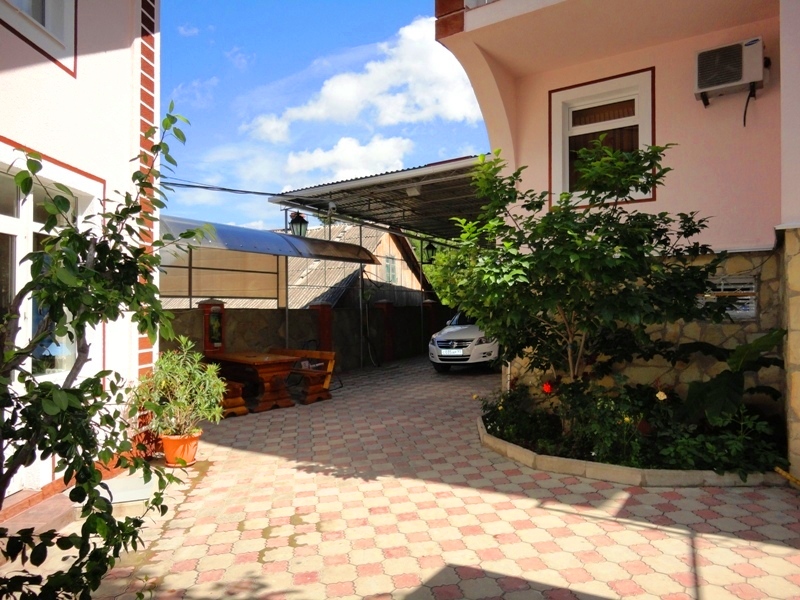 Размещение: «Стандарт» 2-х, 4-х местные номера с удобствами (WC, душ, ТВ,  сплит-система, холодильник, двуспальные кровати, прикроватные тумбочки, шкаф, туалетный столик, зеркало, доп. место – евро-ракладушка). Балкон общий. Пляж: 8-10 мин -  песчаный, 10 мин - галечный, набережная - 8 мин.Питание: во дворе расположена общая кухня с необходимым набором посуды и газовой плитой для самостоятельного приготовления пищи. Дети: до 12 лет скидка на проезд – 200 руб.Стоимость тура на 1 человека (7 ночей )В стоимость входит:  проезд на  автобусе, проживание в номерах выбранной категории, сопровождение, страховка от несчастного случая.Курортный сбор за доп. плату.Выезд из Белгорода  еженедельно по пятницам.Хочешь классно отдохнуть – отправляйся с нами в путь!!!!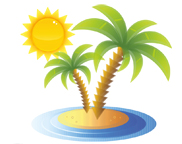 ООО  «Турцентр-ЭКСПО»                                        г. Белгород, ул. Щорса, 64 а,  III этаж                                                                                                            Остановка ТРЦ «Сити Молл Белгородский»     www.turcentr31.ru      т./ф: (4722) 28-90-40;  тел: (4722) 28-90-45;    +7-951-769-21-41РазмещениеЗаездыСТАНДАРТСТАНДАРТСТАНДАРТРазмещениеЗаездыСТАНДАРТСТАНДАРТСТАНДАРТРазмещениеЗаезды2-х мест. с удоб.Доп. место детидо 12 лет2-х комн. 4-х мест. с удоб.31.05.-09.06.13600103001270007.06.-16.06.13800105001290014.06.-23.06.14000107001310021.06.-30.06.14200109001330028.06.-07.07.14900109001370005.07.-14.07.15900110001460012.07.-21.07.17600112001580019.07.-28.07.17600112001580026.07.-04.08.17600112001580002.08.-11.08.17600112001580009.08.-18.08.17600112001580016.08.-25.08.17600112001580023.08.-01.09.17400110001560030.08.-08.09.14600109001330006.09.-15.09.14300108001310013.09.-22.09.14100107001290020.09.-29.09.139001060012700